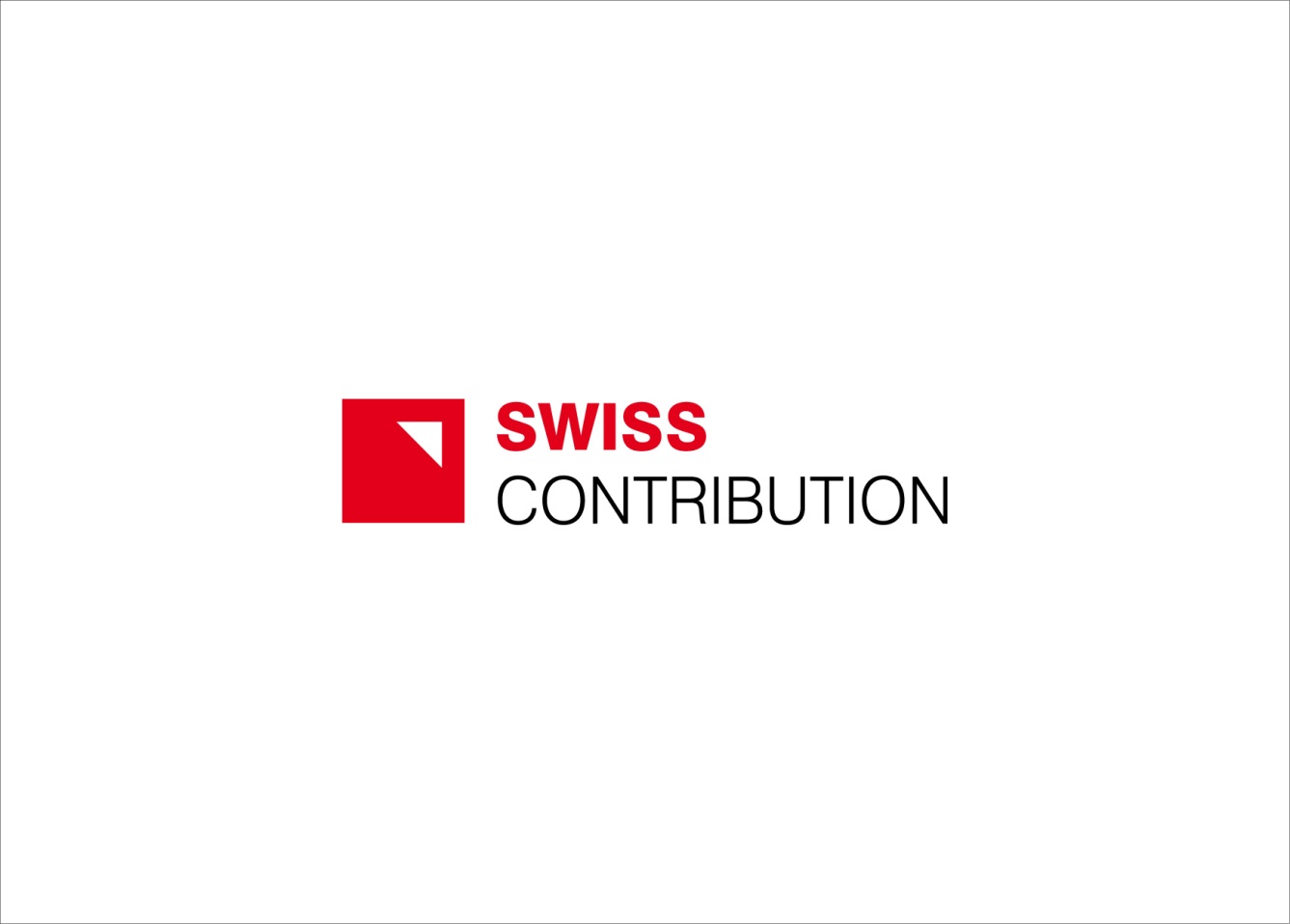 Fundacja “Turystyczna Lubelszczyzna”, adres: Rudy 3, 24-130 Końskowola, tel. 731-538-039   www.krainarowerowa.pl  e-mail: ftl.biuro@gmail.com „Maraton Quest” - Nałęczów 2014,Pierwszy w Polsce Maraton dla miłośników wypraw odkrywcówKARTA ZGŁOSZENIAJa, niżej podpisany(a) oświadczam, że:Zgłasza swój udział/ udział mojego dziecka w „Maraton Quest”Zapoznałem(AM) się z regulaminem „Maraton Quest” i go akceptuję.	………………………………..……………………	………………………………………….	Miejscowość, data	Czytelny podpis*Ja niżej podpisany(a) oświadczam, iż jestem rodzicem/opiekunem prawnym dziecka i wyrażam zgodę na jego udział w „Maraton Quest”.	………………………………..……………………	………………………………………….	Miejscowość, data	Czytelny podpis**Ja niżej podpisany(a) oświadczam, iż jestem rodzicem/opiekunem prawnym dziecka, wyrażam zgodę na jego udział w niniejszej imprezie oraz zobowiązują się pełnić opiekę nad dzieckiem podczas trwania „Maraton Quest”.	………………………………..……………………	………………………………………….	Miejscowość, data	Czytelny podpisUWAGA:*) dotyczy rodziców/opiekunów prawnych dzieci w wieku 15 – 17 lat.**) dotyczy rodziców/opiekunów prawnych dzieci w wieku pon. 15 lat.Impreza „Maraton Quest” jest współfinansowana ze Szwajcarsko-Polskiego Programu Współpracy przez Szwajcarię w ramach szwajcarskiego programu współpracy z nowymi krajami członkowskimi Unii Europejskiej.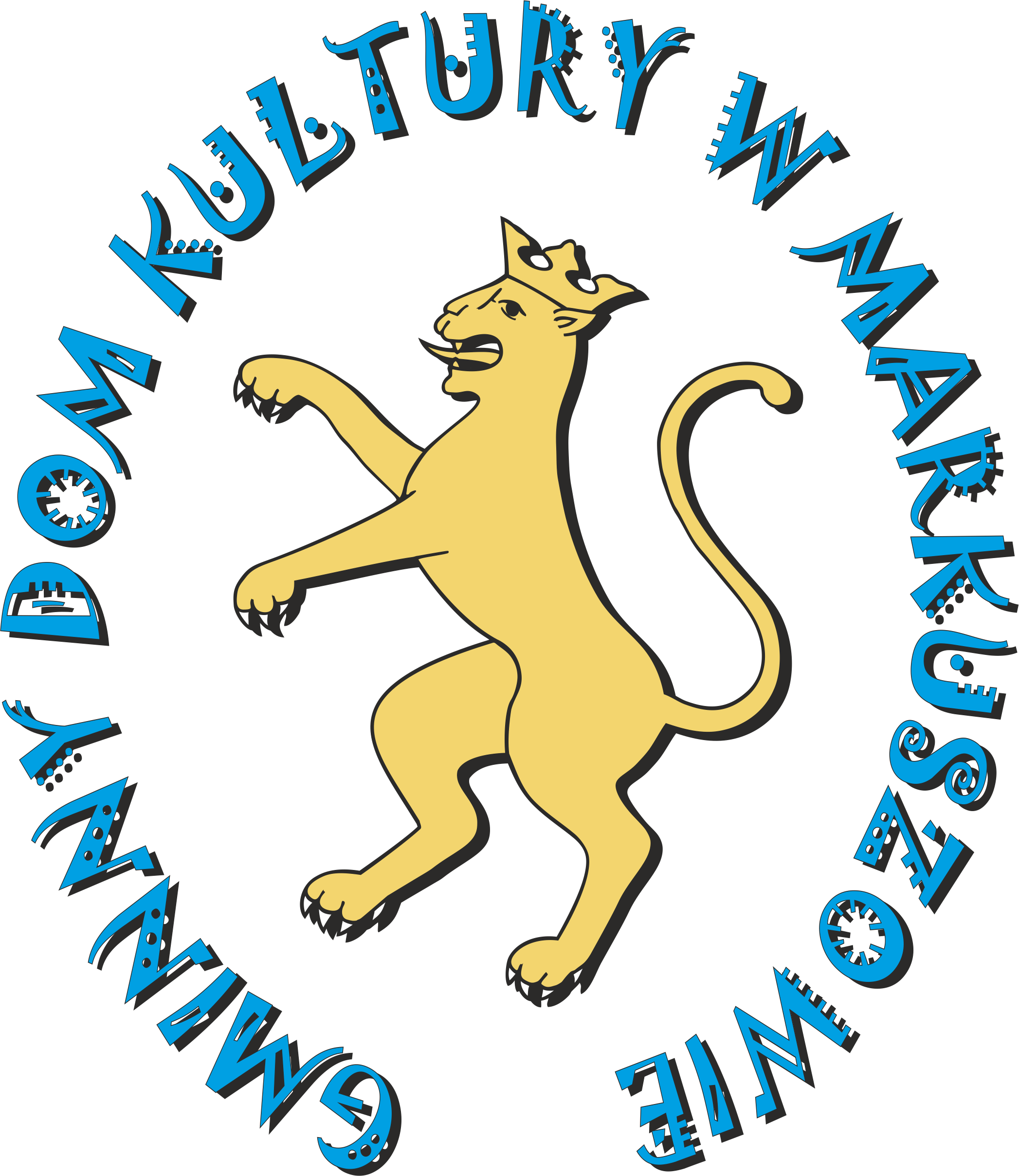 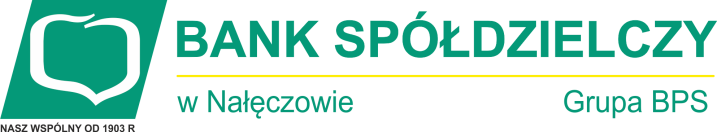 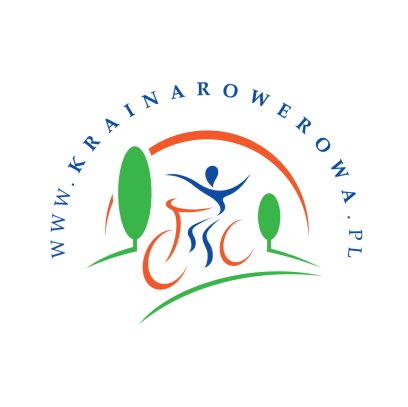 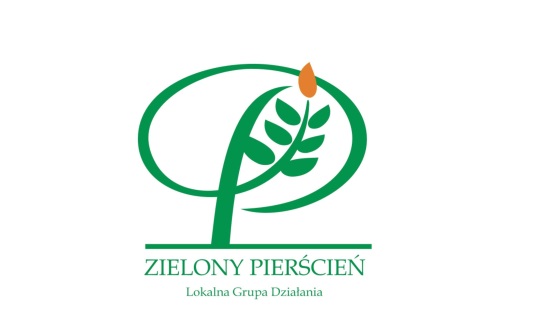 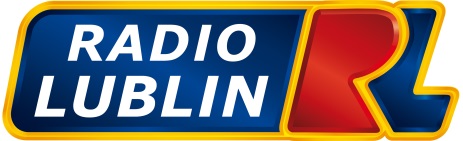 Imię, nazwisko uczestnikaAdres zamieszkaniaWiek lub PESELTelefone-mailWybór formy maratony (zaznaczyć właściwe)PieszoRowerem